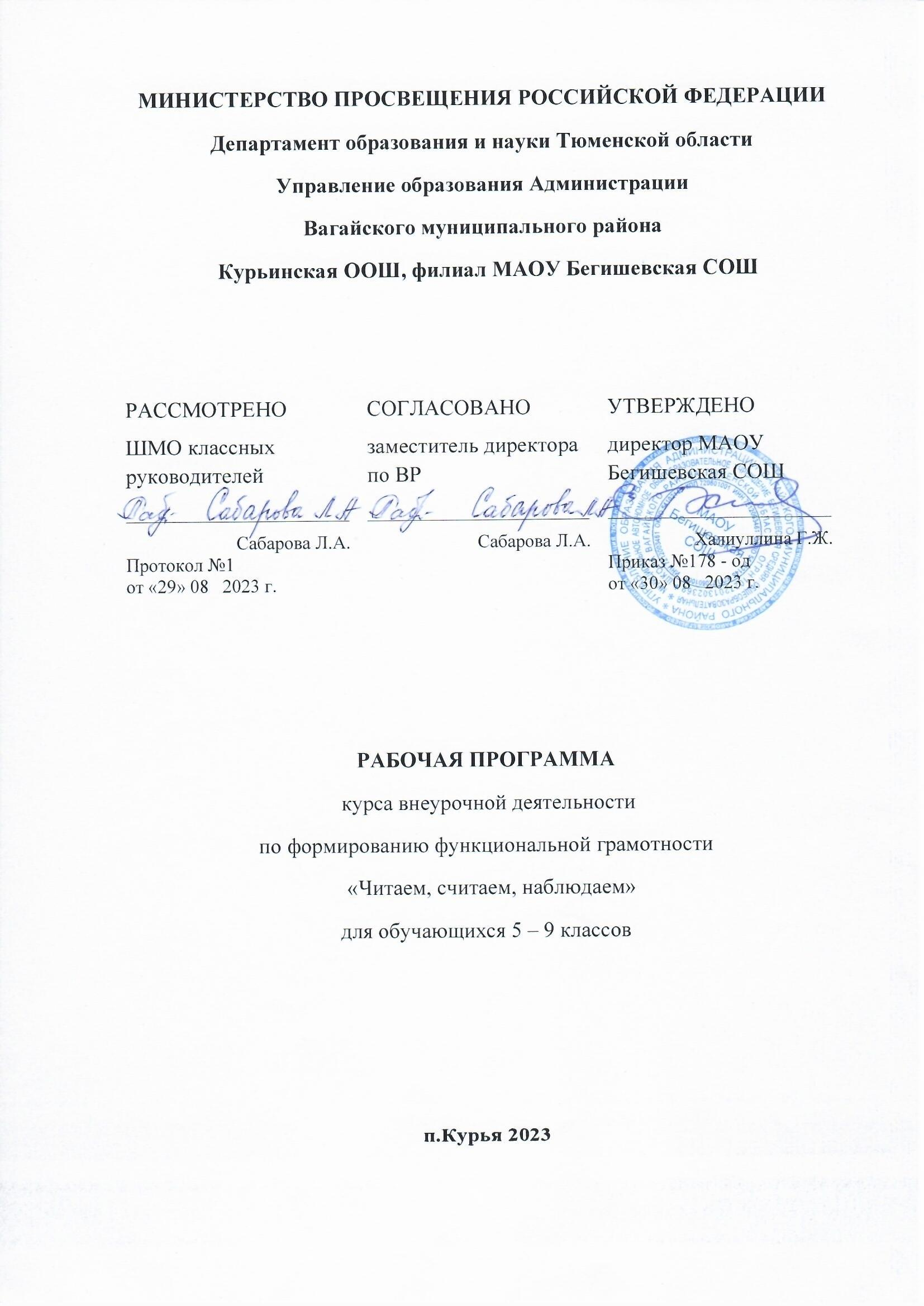 Планируемые результаты курса «Развитие читательской грамотности обучающихся»Проектирование достижения планируемых образовательных результатов учебного курса с 5 по 9 классыСодержание курса «Развитие читательской грамотности обучающихся»9 классУчебно-тематическое планирование курса «Развитие функциональной грамотности обучающихся»9 классХарактеристика образовательного процессаПрограмма «Развитие читательской грамотности обучающихся» рассчитана на 5 лет обучения (с 5 по 9 классы), реализуется во внеурочной деятельности и является составляющим модулем программы по развитию функциональной грамотности обучающихся.Общее количество часов: 56 часов.5, 6 классы – 8 часов - в 1 четверти 1 час в неделю (из них 1 час на проведение мониторинга сформированности читательской грамотности) 7 классы – 8 часов - в 1 четверти 1 час в неделю (из них 1 час на проведение мониторинга сформированности читательской грамотности)класс – 8 часов - в 1 четверти 1 час в неделю, всего 8 часов (из них 2 часа на проведение мониторинга сформированности читательской грамотности)класс – 16 часов - в 1 четверти 2 часа в неделю, всего 16 часов (из них 2 часа на проведение мониторинга сформированности читательской грамотности)Основные виды деятельности обучающихся: самостоятельное чтение и обсуждение полученной информации с помощью вопросов (беседа, дискуссия, диспут); выполнение практических заданий; поиск и обсуждение материалов в сети Интернет; решение ситуационных и практико-ориентированных задач; проведение экспериментов и опытов.В целях развития познавательной активности обучающихся на занятиях можно использовать деловые и дидактические игры, разрабатывать и реализовывать мини-проекты, организовывать турниры и конкурсы.Личностные результаты освоения программыВ результате освоения программы модуля «Читательская грамотность» обучающийся оценивает содержание прочитанного с позиции норм морали и общечеловеческих ценностей; формулирует собственную позицию по отношению к прочитанному.Личностные результаты освоения программыВ результате освоения программы модуля «Читательская грамотность» обучающийся оценивает содержание прочитанного с позиции норм морали и общечеловеческих ценностей; формулирует собственную позицию по отношению к прочитанному.Метапредметные результаты освоения программы модуля «Читательская грамотность»Метапредметные результаты освоения программы модуля «Читательская грамотность»Познавательные УУДОриентируется в своей системе знаний: отличает новое от уже известного; делает предварительный отбор источников информации: ориентируется в оглавлении; добывает новые знания: находит ответы на вопросы, используя свой жизненный опыт и информацию, полученную от преподавателя; перерабатывает полученную информацию: делает выводы в результате совместной работы всего класса; перерабатывает полученнуюинформацию: сравнивает и группирует различные объекты; осуществляет расширенный поиск информации с использованием ресурсов библиотек и Интернета; осознанное и произвольное построение речевого высказывания в устной и письменной форме;осуществление синтеза как составление целого из частей, самостоятельно достраивая и восполняя недостающиекомпоненты; построение логических рассуждений, включающее установление причинно-следственных связей.Регулятивные УУДОпределяет и формулирует цель деятельности с помощью преподавателя; проговаривает последовательностьдействий; учится высказывать свое предположение о возможном варианте решения проблемного задания; учится давать эмоциональную оценку своей деятельности и деятельности одноклассников.Коммуникативные УУДСлушает и понимает речь других; читает и пересказывает текст; грамотно формулирует и оформляет свою мысль в устной и письменной речи; совместно договаривается о правилах общения и на занятии; учится выполнять различные роли в группе (лидера, исполнителя, критика); учитывает и координирует в сотрудничестве отличные от собственной позиции других людей; учитывает разные мнения и интересы и обосновывает собственную позицию; понимает относительность мнений и подходов к решению проблемы; аргументирует свою позицию и координирует ее с позициями партнеров в сотрудничестве при выработке общего решения в совместной деятельности; продуктивно разрешает конфликты на основе учета интересов и позиций всех его участников; с учетом целей коммуникации достаточно точно, последовательно и полно передает партнеру необходимую информацию какориентир для построения действия;Предметные результатыОписывает признаки предметов и узнает предметы по их признакам; выделяет существенные признаки предметов; сравнивает между собой предметы, явления; обобщает, делает несложные выводы; классифицирует явления,предметы; определяет последовательность событий; судит о противоположных явлениях; дает определения тем или иным понятиям; определяет отношения между предметами типа; выявляет функциональные отношения между понятиями; выявляет закономерности и проводит аналогии.УровниПОРТиповые задачиИнструменты и средства5 классУровень узнавания и пониманияУчим воспринимать и объяснятьинформациюНаходит и извлекает информацию из различных текстовОпределить вид текста, его источник.Обосновать своё мнение.Выделить основную мысль в текст, резюмировать его идею.Предложить или объяснить заголовок, название текста.Ответить на вопросы словами текста.Составить вопросы по тексту.Продолжить предложение словами из текста.Тексты (учебный, художественный, научно-популярный, публицистический; повествовательный,описательный,объяснительный; медийный).По содержанию текстыОпределить назначение текста, привести примеры жизненных ситуаций, в которых можно и нужно использовать информацию из текста.должны быть математические, естественно-научные,финансовые. Объём: не более одной страницы.6 классУровень понимания и примененияПрименяет информацию,извлечённую из текста,Сформулировать проблему, описанную в тексте.Определить контекст.Выделить информацию, которая имеет принципиальноеЗадачи (проблемные, ситуационные, практико- ориентированные, открытого типа, контекстные).Проблемно-познавательныезадания.Графическая наглядность: граф-схемы, кластеры, таблицы, диаграммы,интеллект-карты.Изобразительная наглядность: иллюстрации, рисунки.Памятки с алгоритмамирешения задач, проблем, заданийдля решения разногозначение для решения проблемы.Задачи (проблемные, ситуационные, практико- ориентированные, открытого типа, контекстные).Проблемно-познавательныезадания.Графическая наглядность: граф-схемы, кластеры, таблицы, диаграммы,интеллект-карты.Изобразительная наглядность: иллюстрации, рисунки.Памятки с алгоритмамирешения задач, проблем, заданийУчим думать ирода проблемОтразить описанные в тексте факты и отношения междуЗадачи (проблемные, ситуационные, практико- ориентированные, открытого типа, контекстные).Проблемно-познавательныезадания.Графическая наглядность: граф-схемы, кластеры, таблицы, диаграммы,интеллект-карты.Изобразительная наглядность: иллюстрации, рисунки.Памятки с алгоритмамирешения задач, проблем, заданийрассуждатьними в граф-схеме (кластере, таблице)Задачи (проблемные, ситуационные, практико- ориентированные, открытого типа, контекстные).Проблемно-познавательныезадания.Графическая наглядность: граф-схемы, кластеры, таблицы, диаграммы,интеллект-карты.Изобразительная наглядность: иллюстрации, рисунки.Памятки с алгоритмамирешения задач, проблем, заданийИз предложенных вариантов выбрать возможные пути иЗадачи (проблемные, ситуационные, практико- ориентированные, открытого типа, контекстные).Проблемно-познавательныезадания.Графическая наглядность: граф-схемы, кластеры, таблицы, диаграммы,интеллект-карты.Изобразительная наглядность: иллюстрации, рисунки.Памятки с алгоритмамирешения задач, проблем, заданийспособы решения проблемы.Задачи (проблемные, ситуационные, практико- ориентированные, открытого типа, контекстные).Проблемно-познавательныезадания.Графическая наглядность: граф-схемы, кластеры, таблицы, диаграммы,интеллект-карты.Изобразительная наглядность: иллюстрации, рисунки.Памятки с алгоритмамирешения задач, проблем, заданийВставить пропущенную в тексте информацию изЗадачи (проблемные, ситуационные, практико- ориентированные, открытого типа, контекстные).Проблемно-познавательныезадания.Графическая наглядность: граф-схемы, кластеры, таблицы, диаграммы,интеллект-карты.Изобразительная наглядность: иллюстрации, рисунки.Памятки с алгоритмамирешения задач, проблем, заданийтаблицы,граф-схемы, диаграммы.Задачи (проблемные, ситуационные, практико- ориентированные, открытого типа, контекстные).Проблемно-познавательныезадания.Графическая наглядность: граф-схемы, кластеры, таблицы, диаграммы,интеллект-карты.Изобразительная наглядность: иллюстрации, рисунки.Памятки с алгоритмамирешения задач, проблем, заданийПривести примеры жизненных ситуаций, в которыхЗадачи (проблемные, ситуационные, практико- ориентированные, открытого типа, контекстные).Проблемно-познавательныезадания.Графическая наглядность: граф-схемы, кластеры, таблицы, диаграммы,интеллект-карты.Изобразительная наглядность: иллюстрации, рисунки.Памятки с алгоритмамирешения задач, проблем, заданиймогутбыть применены установленные пути и способыЗадачи (проблемные, ситуационные, практико- ориентированные, открытого типа, контекстные).Проблемно-познавательныезадания.Графическая наглядность: граф-схемы, кластеры, таблицы, диаграммы,интеллект-карты.Изобразительная наглядность: иллюстрации, рисунки.Памятки с алгоритмамирешения задач, проблем, заданийрешения проблемы.Задачи (проблемные, ситуационные, практико- ориентированные, открытого типа, контекстные).Проблемно-познавательныезадания.Графическая наглядность: граф-схемы, кластеры, таблицы, диаграммы,интеллект-карты.Изобразительная наглядность: иллюстрации, рисунки.Памятки с алгоритмамирешения задач, проблем, заданийПостроить алгоритм решения проблемы по данномуусловию.Задачи (проблемные, ситуационные, практико- ориентированные, открытого типа, контекстные).Проблемно-познавательныезадания.Графическая наглядность: граф-схемы, кластеры, таблицы, диаграммы,интеллект-карты.Изобразительная наглядность: иллюстрации, рисунки.Памятки с алгоритмамирешения задач, проблем, заданий7 классУровень анализа и синтезаУчим анализировать иинтерпретировать проблемыАнализирует и интегрируетинформацию для принятия решенияВыделить составные части в представленной информации(тексте, задаче, проблеме), установитьмежду ними взаимосвязи.Сформулировать проблему на основе анализа представленной ситуации. Определить контекстпроблемной ситуации.Определить область знаний, необходимую для решения данной проблемы.Преобразовать информацию из одной знаковой системы вдругую (текст в схему, таблицу, карту и наоборот).Составить аннотацию, рекламу, презентацию.Тексты, задачи, ситуации Задачи (проблемные, ситуационные, практико- ориентированные, открытого типа, контекстные).Проблемно-познавательныезадания.Графическая наглядность: граф-схемы, кластеры, таблицы, диаграммы,интеллект-карты.№Название темыКоличество часовКоличество часовКоличество часовСодержание№Название темыВсегоТеорияПрактикаСодержание5 класс5 класс5 класс5 класс5 класс5 класс1.Определение основной темы в фольклорномпроизведении.	Пословицы,	поговорки	как источник информации.11Устное народное творчество. Фольклор. Пословицы и поговорки. Тема текста.2.Сопоставление содержания текстовразговорного стиля. Личная ситуация в текстах.11Стили текста. Художественный стиль. Разговорныйстиль. Особенности разговорного стиля. Речь.3.Работа с текстом: как выделить главную мысльтекста или его частей?11Художественный	текст.	Основная	мысль	текста.Смысловые части текста.4.Типы текстов: текст-описание (художественное и техническое).11Типы	текстов.	Повествование.	Рассуждение. Описание.5.Что такое вопрос? Виды вопросов.11Типы вопросов. Открытые и закрытые. Прямые и косвенные. Личные и безличные. Простые и сложные.Корректные и некорректные.6.Типы задач на грамотность чтения. Примеры задач.22Типы задач на грамотность чтения. Аналитические задачи.	Информационные.	Интерпретационные.Позиционные.7.Работа со сплошным текстом.Мониторинг сформированности ЧГ.11Сплошной и несплошной текст.Всего8266 класс6 класс6 класс6 класс6 класс6 класс6 класс6 класс6 класс1.Определение основной темы и идеи в эпическомпроизведении.Определение основной темы и идеи в эпическомпроизведении.Определение основной темы и идеи в эпическомпроизведении.11Эпос.	Жанры	эпоса.	Основная	темаэпическом произведении.и	идея	в2.Древнерусская	летописьинформации о реалиях времени.какисточник11Древнерусская литература. Жанры   древнерусскойлитературы. Летопись. Летописцы.Древнерусская литература. Жанры   древнерусскойлитературы. Летопись. Летописцы.3.Сопоставление содержания художественныхтекстов. Определение авторской позиции в художественных текстах.Сопоставление содержания художественныхтекстов. Определение авторской позиции в художественных текстах.Сопоставление содержания художественныхтекстов. Определение авторской позиции в художественных текстах.22Художественный	текст.	Выражение позиции в тексте.авторской4.Работа с текстом: как понимать информацию,содержащуюся в тексте?Работа с текстом: как понимать информацию,содержащуюся в тексте?Работа с текстом: как понимать информацию,содержащуюся в тексте?22Художественный текст.Художественный текст.5.Типы текстов: текст-повествование (рассказ,отчет, репортаж)Типы текстов: текст-повествование (рассказ,отчет, репортаж)Типы текстов: текст-повествование (рассказ,отчет, репортаж)11Типы	текстов.	Повествование.	Виды	текстовповествования (репортаж, отчет, рассказ).Типы	текстов.	Повествование.	Виды	текстовповествования (репортаж, отчет, рассказ).6.Работа с несплошным текстом: таблицы и карты.Мониторинг сформированности ЧГ.Работа с несплошным текстом: таблицы и карты.Мониторинг сформированности ЧГ.Работа с несплошным текстом: таблицы и карты.Мониторинг сформированности ЧГ.11Особенности несплошных текстов.Особенности несплошных текстов.ВсегоВсегоВсего8267 класс7 класс7 класс7 класс7 класс7 класс7 класс7 класс7 класс1.Определение основной темы и идеи в лирическом произведении. Поэтический тексткак источник информации.Определение основной темы и идеи в лирическом произведении. Поэтический тексткак источник информации.Определение основной темы и идеи в лирическом произведении. Поэтический тексткак источник информации.11Лирика.	Основная	тема	и	идея	в произведениях.лирических2.Сопоставление	содержания текстовпублицистического стиля. Общественная ситуация в текстах.Сопоставление	содержания текстовпублицистического стиля. Общественная ситуация в текстах.Сопоставление	содержания текстовпублицистического стиля. Общественная ситуация в текстах.11Особенности	публицистических Общественная ситуация в текстах.текстов.3.Работа с текстом: как преобразовыватьтекстовую информацию с учётом цели дальнейшего использования?Работа с текстом: как преобразовыватьтекстовую информацию с учётом цели дальнейшего использования?Работа с текстом: как преобразовыватьтекстовую информацию с учётом цели дальнейшего использования?22Преобразование	текстовой	информации	в зависимости от цели использования.Преобразование	текстовой	информации	в зависимости от цели использования.4.Типы текстов: текст-объяснение (объяснительное сочинение, резюме,толкование, определение).Типы текстов: текст-объяснение (объяснительное сочинение, резюме,толкование, определение).Типы текстов: текст-объяснение (объяснительное сочинение, резюме,толкование, определение).11Тексты-объяснения.	Объяснительное	сочинение. Резюме. Толкование. Определение.Тексты-объяснения.	Объяснительное	сочинение. Резюме. Толкование. Определение.5.Поиск комментариев, подтверждающихосновную мысль текста, предложенного для анализа.11Основная мысль текста.6.Типы задач на грамотность. Позиционныезадачи.11Особенности позиционных задач.7.Работа с несплошным текстом:информационные листы и объявления, графики и диаграммы.Мониторинг сформированности ЧГ.11Особенности несплошных текстов. Информационные листы. Объявления. Графики и диаграммы.Всего8268 класс8 класс8 класс8 класс8 класс8 класс1.Определение	основной	темы	и	идеи	вдраматическом произведении. Учебный текст как источник информации.11Особенности	построения	драматического произведения. Основная тема и идея текста.2.Сопоставление	содержания	текстовофициально-делового стиля. Деловые ситуациив текстах.11Стиль текста. Официально-деловой стиль. Деловые ситуации в тексте.3.Работа с текстом: как применять информациюиз текста в изменённой ситуации?11Использование информации из текста в измененнойситуации.4.Типы текстов: текст-инструкция (указания квыполнению работы, правила, уставы, законы).11Типы текстов. Текст-инструкция. Правила. Уставы.Законы.5.Поиск ошибок в предложенном тексте.11Выявление ошибок в тексте.6.Типы задач на грамотность. Информационныезадачи.11Типы	задач	на	грамотность.	Особенностиинформационных задач.7.Работа с несплошным текстом: формы, анкеты, договоры.Мониторинг сформированности ЧГ.22Особенности несплошных текстов. Формы, анкеты, договоры.Всего8261.Формирование читательских умений с опоройна текст и внетекстовые знания11Оценка информации и принятие решения2.Сопоставление содержания текстов научногостиля11Стиль текста. Научный стиль.3.Критическая оценка, степень достоверностисодержащейся в тексте информации11Главная информация текста: достоверностьинформации4.Типы текстов: текст-аргументация11Типы текстов5.Составление плана на основе исходного текста11План. Значимость плана6.Типы задач на грамотность. Аналитические(конструирующие) задачи11Типы задач на грамотность. Особенностианалитических задач.7.Работа со смешанным текстом. Составныетексты.11Типы текстов. Особенности смешанного исоставного текстов.8.Мониторинг сформированности ЧГ.1Всего835№Название темыФорма организацииКол-вочасовВиды деятельностиФорма контроля5 класс5 класс5 класс5 класс5 класс5 класс1.Определение основной темы в фольклорномпроизведении. Пословицы, поговорки как источник информации.Беседа.1Познавательная.Творческий отчет.2.Сопоставление содержания текстовИгра.1Игровая.Ролевая игра.разговорного стиля. Личная ситуация втекстах.3.Работа с текстом: как выделить главную мысльтекста или его частей?Беседа. Дискуссия.1Проблемно-ценностноеобщение.Анализ.4.Типы текстов: текст-описание(художественное и техническое).Круглый стол.1Познавательная.Собеседование.5.Что такое вопрос? Виды вопросов.Квест.1Познавательная.Анализ.6.Типы задач на грамотность чтения. Примерызадач.Игра.2Игровая.Ролевая игра.7.Работа со сплошным текстом.Мониторинг сформированности ЧГ.Тест.1Познавательная.Тестирование.6 класс6 класс6 класс6 класс6 класс6 класс1.Определение основной темы и идеи вэпическом произведении.Дискуссия.1Проблемно-ценностное.Исследование.2.Древнерусская	летопись	как	источникинформации о реалиях времени.Рассказ.1Познавательная.Собеседование.3.Сопоставление содержания художественных текстов. Определение авторской позиции в художественных текстах.Игра.2Игровая.Анализ.4.Работа с текстом: как понимать информацию,содержащуюся в тексте?Игра.2Игровая.Ролевая игра.5.Типы текстов: текст-повествование (рассказ,отчет, репортаж)Дискуссия.1Познавательная.Анализ.6.Работа с несплошным текстом: таблицы и карты.Мониторинг сформированности ЧГ.Тест.1Проблемно- ценностное.Тестирование.7 класс7 класс7 класс7 класс7 класс7 класс1.Определение основной темы и идеи вБеседа.1Познавательная.Анализ.лирическом произведении. Поэтическийтекст как источник информации.2.Сопоставление	содержания	текстовпублицистического стиля.	Общественная ситуация в текстах.Практическое занятие.1Познавательная.Собеседование.3.Работа	с	текстом:	как	преобразовыватьтекстовую	информацию	с	учётом	цели дальнейшего использования?Игра.2Игровая.Ролевая игра.4.Типы текстов: текст-объяснение(объяснительное сочинение, резюме, толкование, определение).Дискуссия.1Проблемно- ценностное.Эссе.5.Поиск комментариев, подтверждающихосновную мысль текста, предложенного для анализа.Деловая игра.1Игровая.Деловая игра.6.Типы задач на грамотность. Позиционныезадачи.Круглый стол.1Познавательная.Собеседование.7.Работа с несплошным текстом:информационные листы и объявления, графики и диаграммы.Мониторинг сформированности ЧГ.Тест.1Проблемно- ценностное.Тестирование.8 класс8 класс8 класс8 класс8 класс8 класс1.Определение	основной	темы	и	идеи	вдраматическом произведении. Учебный тексткак источник информации.Беседа.1Познавательная.Анализ.2.Сопоставление	содержания	текстовофициально-делового стиля.	Деловые ситуации в текстах.Дискуссия.1Проблемно-ценностная.Собеседование.3.Работа с текстом: как применять информациюиз текста в изменённой ситуации?Круглый стол.1Познавательная.Ролевая игра.4.Типы текстов: текст-инструкция (указания квыполнению работы, правила, уставы, законы).Дискуссия.1Проблемно-ценностная.Собеседование.5.Поиск ошибок в предложенном тексте.Круглый стол.1Познавательная.Ролевая игра.6.Типы задач на грамотность. Информационныезадачи.Круглый стол.1Познавательная.Анализ.7.Работа с несплошным текстом: формы, анкеты, договоры.Мониторинг сформированности ЧГ.Деловая игра.2Игровая.Тестирование.1.Формирование читательских умений с опоройна текст и внетекстовые знанияБеседа1ПознавательнаяАнализ.2.Сопоставление содержания текстов научногостиляРолевая игра1ИгроваяРолевая игра.3.Критическая оценка, степень достоверностисодержащейся в тексте информацииБеседа1ПознавательнаяАнализ.4.Типы текстов: текст-аргументацияКруглый стол1ПознавательнаяАнализ.5.Составление плана на основе исходного текстаДеловая игра1Проблемно -ценностнаяДеловая игра.6.Типы задач на грамотность. Аналитические(конструирующие) задачиКруглый стол1ПознавательнаяСобеседование.7.Работа со смешанным текстом. Составныетексты.Деловая игра1ИгроваяДеловая игра.8.Мониторинг сформированности ЧГ.Деловая игра1Проблемно -ценностнаяТестирование.